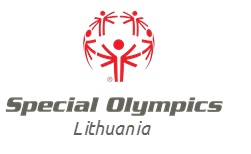 					TVIRTINU:					LSOK Nacionalinių programų      direktorė					Daiva Dabrilienė					2022-05-14LIETUVOS SPECIALIOSIOS OLIMPIADOS KOMITETO 2022 M.LENGVOSIOS ATLETIKOS ČEMPIONATO NUOSTATAIČEMPIONATO TIKSLAS1. Sudominti sutrikusio intelekto asmenis lengvąja atletika. 2. Išsiaiškinti pajėgiausius dalyvius, pagerbiant kiekvieną jų bei atrinkti LSOK lengvosios atletikos rinktinius narius.3. Formuoti visuomenės teigiamą požiūrį į neįgaliųjų sportą, norą bendrauti ir bendradarbiauti.DALYVIAI4. Čempionate gali dalyvauti visi sutrikusio intelekto asmenys, priklausantys visuomeninėms organizacijoms, Lietuvos specialiųjų mokyklų mokiniai, kurių IQ koeficientas 69 ir žemesnis. Pagal tarptautinius Specialiosios olimpiados nuostatus, dalyviai skirstomi pagal IQ: lengvo sutrikimo – IQ 69–52, vidutinio sutrikimo – IQ 51–36, didelio sutrikimo – IQ 35–20.5. Čempionatas vykdomos sekančiose amžiaus grupėse:I grupė nuo 8 – 11 metų, II grupė  12 – 15 m. , III grupė 16 – 21 m, . IV grupė 22 – 29  m.,  V grupė virš 30 m.ČEMPIONATO ORGANIZAVIMO VIETA IR TVARKA6. Apie ketinimą dalyvauti LSOK lengvosios atletikos čempionate komandos pateikia techninę paraišką (1 priedas) el. paštu bagdonasar@gmail.com  iki 2022 m.  birželio 1 d. 7. Komandos vardinę paraišką komandos vadovas pateikia varžybų dieną. Vardinė paraiška turi būti teikta ant firminio įstaigos blanko, pasirašyta įstaigos vado ir asmens, kuris atsakingas už mokinių sveikatą.  8. Čempionatas vykdomas Šeduvos gimnazijos stadione 2022 m. birželio 8 dieną. Čempionato pradžia 11 val. Atvykimas ir registracija 10.30 val. Adresas: Radviliškio savivaldybė, Šeduva, Pilies 17. 9. Organizaciniais klausimais kreiptis į varžybų vyr. teisėją Arūną Bagdoną. 8 616 43897. bagdonasar@gmail.com ČEMPIONATO  RUNGTYSDalyviams judantiems vežimėlyje: . lenktynės vežimėliu, kamuoliuko metimas.I amžiaus grupė:  bėgimas, kamuoliuko metimas. II amžiaus grupė:  bėgimas, 200 m. bėgimas, kamuoliuko metimas, šuolis į tolį įsibėgėjus.III-IV-V amžiaus grupių dalyviams: bėgimo rungtys .,  ,  vyr./mot., estafetė 4x100 merginos, estafetė 4x100 merginos vaikinai; šuolis į tolį įsibėgėjus vyr./mot., rutulio (4kg vyr. 3kg mot.) stūmimas.Svarbu. Vienas dalyvis gali dalyvauti 2 rungtyse ir estafetės bėgime.  APDOVANOJIMAS Nugalėtojai ir prizininkai apdovanojami medaliais.Nuostatus parengė Daiva Dabrilienė, Arūnas Bagdonas